							October 1, 2013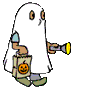 Dear Parents, 	It is time for our October project. I am so excited to see how creative students can be with our project, Trick-or-Reading! Here are all the details: 1. Pumpkin Book Repost: Students must read a book and create a pumpkin that looks like the main character of their book. Students can carve, paint, dress or otherwise decorate their pumpkin in any manner they choose. 2. Students must create a poster that depicts the setting, the characters, the problem, the climax, the solution, and student’s favorite part. Students may use the printable pages posted on the blog or they can create their own. Posters must also contain the name and author of the book. 3. Student MAY also dress up as their main character for the open house, but are not required to as part of their grade. Please DO NOT spend a lot of money on a costume. Instead use things from around the house! 	We will be holding a special open house on Friday, November 1st from 9:00- 10:30 for the other classes at Quest. During the open house students will display their poster, their pumpkin, and answer questions about their book. Parents are welcome to attend as well. Students should come to school in costume (If you choose to do the costume thing!) Students will not be allowed to be in costume all day, so they will be given time to change after the open house. 	Posters and pumpkins will be due on Thursday, October 31st. The teachers will grade each project according to a rubric (also posted on the blog). Students must sign up for the book they want to read in order to avoid duplicate projects. Also, NO scary, bloody, or gruesome themes will be allowed!Thanks, Mr. richins, Mrs. Schneider. Mr. Bokinskie, Mrs. Shipman, and Mrs. Chidester